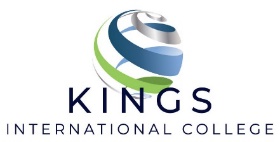 KINGS INTERNATIONAL COLLEGEEXAMINATION RESULTS – SUMMER 2021CENTRE REVIEW OUTCOME FORM – CONFIDENTIALForm to be completed by the centre and shared with the student as a record of the outcome of the centre review.   Separate forms will be completed if a student has asked for a review of more than one grade.Students who are not satisfied with the outcome of this review should refer to the School’s  Arrangements for Appealing Examination Results in Summer 2021 Policy https://www.kingsinternational.co.uk/students_parents.html for information about how to submit a Stage Two appeal.  The form for requesting a Stage Two appeal is available here: https://www.kingsinternational.co.uk/appeals.html.Student’s full nameCandidate numberCentre number64879Student’s year groupStudent’s class and form tutorCentre review outcomeCentre review outcomeCentre review outcomeCentre review outcomeCentre review outcomeOriginal Teacher assessed grade Original Teacher Assessed GradeRevised Teacher Assessed Grade (If applicable)Revised Teacher Assessed Grade (If applicable)Information considered by the centrePlease provide a short explanation of the evidence that you have reviewed Rationale for the outcome of the centre reviewOutline the centre’s findings from the centre review e.g. procedural or administrative error and if relevant, details of the error.Authorisation and dates of next stages Please complete the boxes as appropriate. Boxes 1 and 2 must be completed in every case. Boxes 3 and 4 need only be completed when requesting a grade change.Authorisation and dates of next stages Please complete the boxes as appropriate. Boxes 1 and 2 must be completed in every case. Boxes 3 and 4 need only be completed when requesting a grade change.Authorisation and dates of next stages Please complete the boxes as appropriate. Boxes 1 and 2 must be completed in every case. Boxes 3 and 4 need only be completed when requesting a grade change.Authorisation and dates of next stages Please complete the boxes as appropriate. Boxes 1 and 2 must be completed in every case. Boxes 3 and 4 need only be completed when requesting a grade change.Name of member of staff reporting the outcome of the review 1. Date that the decision and rationale was issued to student2. Date student informed of how to proceed to stage 2 (appeal to awarding organisation)3. Confirmation that a senior leader has authorised any grade change4. Date that grade change is submitted to awarding organisation